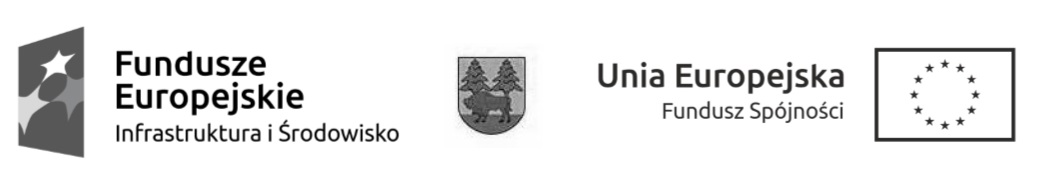 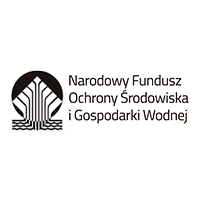 Znak sprawy: OA. 272.9.2018                                                           Załącznik Nr 8 do SIWZINFORMACJA O PRZYNALEŻNOŚCI DO GRUPY KAPITAŁOWEJSkładając ofertę w postępowaniu o udzielenie zamówienia publicznego prowadzonego wtrybie przetargu nieograniczonego na:  „Przygotowanie i przeprowadzenie warsztatów i zajęćterenowych o tematyce przyrodniczej na potrzeby projektu Puszcza i ludzie - II etap” wimieniu Wykonawcy informuję, że :* nie należymy do grupy kapitałowej w rozumieniu ustawy z dnia 16 lutego 2007 r. o ochronie konkurencji i konsumentów (tj. Dz. U. 2017 poz. 229)* należymy do grupy kapitałowej w rozumieniu ustawy z dnia 16 lutego 2007 r. o ochronie konkurencji i konsumentów (tj. Dz. U. 2017 poz. 229) i poniżej przedstawiam listę podmiotów należących do tej samej grupy kapitałowej …………………………………………………………………………………………………..............………………………………………………………………………………........................…………………………………………………………………………………………………………..........................................................................................................................................................................................., dnia ...............................(miejscowość)						                  (podpis upełnomocnionego przedstawiciela)*niepotrzebne skreślić